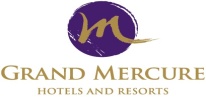 제67차 한국췌장외과학회 및 제6차 최소침습췌장수술연구회 공동 학술대회 참가자객실 예약 신청서1. 예약 안내사항 [ 8/31 접수마감 ]2. 요금 안내 및 객실 선택 (Extra Bed요청시 44,000원이 추가됩니다.)(세금 10%포함됨)3. 기타 요청 사항4. 결제 정보담당자: 김유근 지배인연락처: 010-9618-0783/ 055-600-0700이메일: sales2@grandmercurechangwon.com/ rsvn@grandmercurechangwon.com예약 안내사항*투숙을 원하시는 객실 종류, 베드타입 선택, 입실/퇴실일 및 사용 객실 수를 기입하여 주십시오. *객실은 선착순 마감 예정입니다. 신청서를 보내주시면 객실 확정 여부를 별도로 알려드립니다.*객실 취소: 체크인 기준 2일전: 위약금 없음체크인 기준 1일 전: 요금의 50% 청구체크인 당일: 요금의 100% 청구*접수마감 기한은8월 31일입니다.*투숙을 원하시는 객실 종류, 베드타입 선택, 입실/퇴실일 및 사용 객실 수를 기입하여 주십시오. *객실은 선착순 마감 예정입니다. 신청서를 보내주시면 객실 확정 여부를 별도로 알려드립니다.*객실 취소: 체크인 기준 2일전: 위약금 없음체크인 기준 1일 전: 요금의 50% 청구체크인 당일: 요금의 100% 청구*접수마감 기한은8월 31일입니다.투숙자 성함: 투숙자 성함: 투숙자 성함: 연락처: 연락처: E-Mail: HotelRoom TypeRoom TypeSpecial RateCheck in(투숙일자)Check out(퇴실일자)수량Grand Mercure Ambassador ChangwonDeluxe RoomDouble(1BED)KRW 150,000 개Grand Mercure Ambassador ChangwonDeluxe RoomTwin(2BED)KRW 160,000 개Grand Mercure Ambassador ChangwonBreakfastBreakfastKRW 22,000기타 요청사항개런티 카드 정보를 필히 기입해주시기 바랍니다.개런티 카드 정보를 필히 기입해주시기 바랍니다.개런티 카드 정보를 필히 기입해주시기 바랍니다.개런티 카드 정보를 필히 기입해주시기 바랍니다.카드사카드소유주카드번호유효기간* 알려주신 카드 정보는 개런티용(호텔)으로만 사용되며, 실제 결제는 행사 당일 체크인/체크아웃시 직접 결제해주시면 됩니다.* 공지 드린 ‘숙박 지원 대상 참가자’의 숙박료는 학회에서 지원합니다. (1박 객실료 외 추가 이용료 개인 부담)* 알려주신 카드 정보는 개런티용(호텔)으로만 사용되며, 실제 결제는 행사 당일 체크인/체크아웃시 직접 결제해주시면 됩니다.* 공지 드린 ‘숙박 지원 대상 참가자’의 숙박료는 학회에서 지원합니다. (1박 객실료 외 추가 이용료 개인 부담)* 알려주신 카드 정보는 개런티용(호텔)으로만 사용되며, 실제 결제는 행사 당일 체크인/체크아웃시 직접 결제해주시면 됩니다.* 공지 드린 ‘숙박 지원 대상 참가자’의 숙박료는 학회에서 지원합니다. (1박 객실료 외 추가 이용료 개인 부담)* 알려주신 카드 정보는 개런티용(호텔)으로만 사용되며, 실제 결제는 행사 당일 체크인/체크아웃시 직접 결제해주시면 됩니다.* 공지 드린 ‘숙박 지원 대상 참가자’의 숙박료는 학회에서 지원합니다. (1박 객실료 외 추가 이용료 개인 부담)